LA ESTÉTICA DE LA RECEPCIÓNPor medio de la estética de la recepción, se da importancia al lector y su proceso reflexivo e interpretativo; antes de esta teoría solo se le daba importancia al texto, dejando de lado cualquier reflexión teórica o interpretativa, por parte del lector. (Hans Robert Jauss, 1967).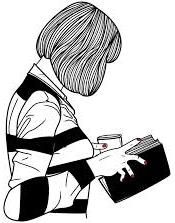 Este análisis textual se centra en el ámbito de la "negociación" y "oposición" sobre parte de la audiencia. Esto implica que un texto (ya sea un libro, una película, o cualquier otro trabajo creativo) no es siempre interpretado con las mismas motivaciones por las que fue escrito, sino que el lector lo hace basado en su bagaje cultural individual y en sus experiencias vividas.¿Por qué es el lector quien le da vida al texto?Porque el lector por medio de su interpretación le da el sentido al texto. Un texto cerrado es como una máquina que no funciona; solo el lector podrá darle el sentido.Dependerá de la edad del lector, de su bagaje cultural y de la cultura que tenga. Porque, por ejemplo, el Corán para un musulmán tiene otro sentido que para alguien que no profesa esa religión. EJEMPLO: TU FALTA DE QUERER.1. ¿Cuál crees que fue el motivo o intención de la cantautora al componer esta canción?
Respuesta: Intentar describir y explicar el sentimiento de dolor y angustia por perder a su gran amor. Lograr comprender por qué la abandonó si no encuentra motivos para ello.2. ¿Cuál es el tema de la canción?
Respuesta: El desamor y olvido de la persona que amaba.3. ¿Qué sentimientos o emociones se infieren de la canción?Respuesta: Dolor, angustia, tristeza e incomprensión.4. ¿Qué provoca en TI esta canción? ¿Te sientes identificada con los sentimientos de la cantautora? ¿Crees que es una buena canción? ¿Por qué? Respuesta: Todos hemos vivido alguna vez la tristeza de un desamor, y podemos sentirnos identificadas con la cantautora, pues se siente como ella lo describe, a veces no comprendemos qué hemos hecho mal y la angustia aumenta. Al mostrar esos sentimientos con tales palabras, la canción fue un éxito ya que muchos podíamos sentir lo que ella reflejaba en su canción. Actividad: Escuche la canción “Mi buen amor” de la cantautora chilena Mon Laferte. (También se adjunta la letra).Asignatura: Lengua y LiteraturaAsignatura: Lengua y LiteraturaN° de la guía: Guía Nº 10Título de la Guía: Estética Literaria y recepción – 15 Junio 2020Título de la Guía: Estética Literaria y recepción – 15 Junio 2020Título de la Guía: Estética Literaria y recepción – 15 Junio 2020Objetivo de Aprendizaje: OA 2: Reflexionar sobre el efecto estético de las obras leídas, evaluando: Cómo la obra dialoga con las experiencias personales del lector y sus puntos de vista sobre diversas problemáticas del ser humano (afectos, dilemas éticos, conflictos, etc.).Objetivo de Aprendizaje: OA 2: Reflexionar sobre el efecto estético de las obras leídas, evaluando: Cómo la obra dialoga con las experiencias personales del lector y sus puntos de vista sobre diversas problemáticas del ser humano (afectos, dilemas éticos, conflictos, etc.).Objetivo de Aprendizaje: OA 2: Reflexionar sobre el efecto estético de las obras leídas, evaluando: Cómo la obra dialoga con las experiencias personales del lector y sus puntos de vista sobre diversas problemáticas del ser humano (afectos, dilemas éticos, conflictos, etc.).Nombre Docente: Eric Parra M.Nombre Docente: Eric Parra M.Nombre Docente: Eric Parra M.Nombre Estudiante: Nombre Estudiante: Curso: 3º Medio D – E – FInstrucciones Generales:Realice en su cuaderno las actividades de esta guía (Si imprime, archívela en la carpeta de la asignatura).Debe realizar la guía de manera individual, leerla completamente y responderla en su totalidad.Lea con detención y responda en el espacio asignado.Esta actividad será revisada según corresponda y podría ser evaluada.Instrucciones Generales:Realice en su cuaderno las actividades de esta guía (Si imprime, archívela en la carpeta de la asignatura).Debe realizar la guía de manera individual, leerla completamente y responderla en su totalidad.Lea con detención y responda en el espacio asignado.Esta actividad será revisada según corresponda y podría ser evaluada.Instrucciones Generales:Realice en su cuaderno las actividades de esta guía (Si imprime, archívela en la carpeta de la asignatura).Debe realizar la guía de manera individual, leerla completamente y responderla en su totalidad.Lea con detención y responda en el espacio asignado.Esta actividad será revisada según corresponda y podría ser evaluada.Estimados estudiantes: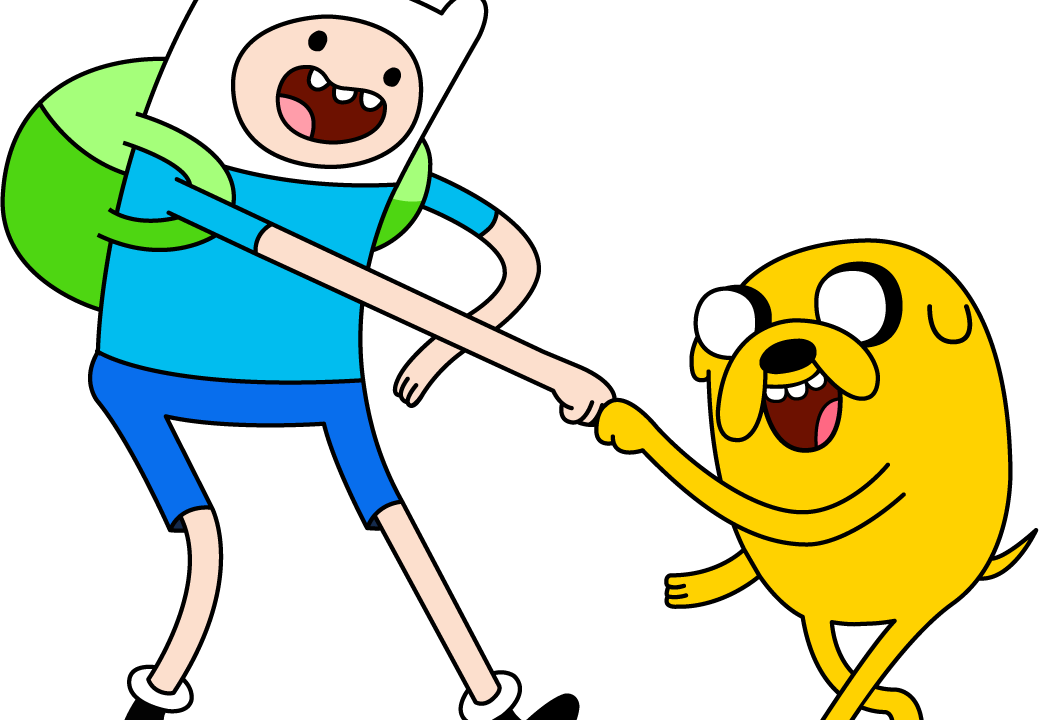 Aprovechen cada momento, disfruten la vida y entreguen siempre cariño a sus seres queridos.Resuelva sus dudas escribiendo un mail a: eparra@sanfernandocollege.clNo olvide incorporar su nombre, curso y nº de guía correspondiente.Atte. Profe Eric Parra M.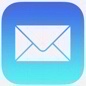 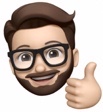 Trabaje con ánimo y optimismo#QuédateEnCasaResuelva sus dudas escribiendo un mail a: eparra@sanfernandocollege.clNo olvide incorporar su nombre, curso y nº de guía correspondiente.Atte. Profe Eric Parra M.Trabaje con ánimo y optimismo#QuédateEnCasaHoy volví a dormir en nuestra cama Y todo sigue igual
El aire y nuestros gatos
Nada cambiará Difícil olvidarte estando aquí
Te quiero ver
Aún te amo y creo que hasta más que ayer
La hiedra venenosa no te deja ver
Me siento mutilada y tan pequeña Ven y cuéntame la verdad Ten piedad
Y dime por qué
No, no, no, no Cómo fue que me dejaste de amar
Yo aún podía soportar tu tanta falta de quererHace un mes solía escucharte
Y ser tu cómplice
Pensé que ya no había nadie mas que tú
Yo fui tu amiga y fui tu compañera Ahora dormiré
Muy profundamente para olvidar Quisiera hasta la muerte para no pensar
Me borro pa' quitarme esta amargura Ven y cuéntame la verdad Ten piedad
Y dime por qué
No, no, no, no Cómo fue que me dejaste de amar Yo aún podía soportar tu tanta falta de querer 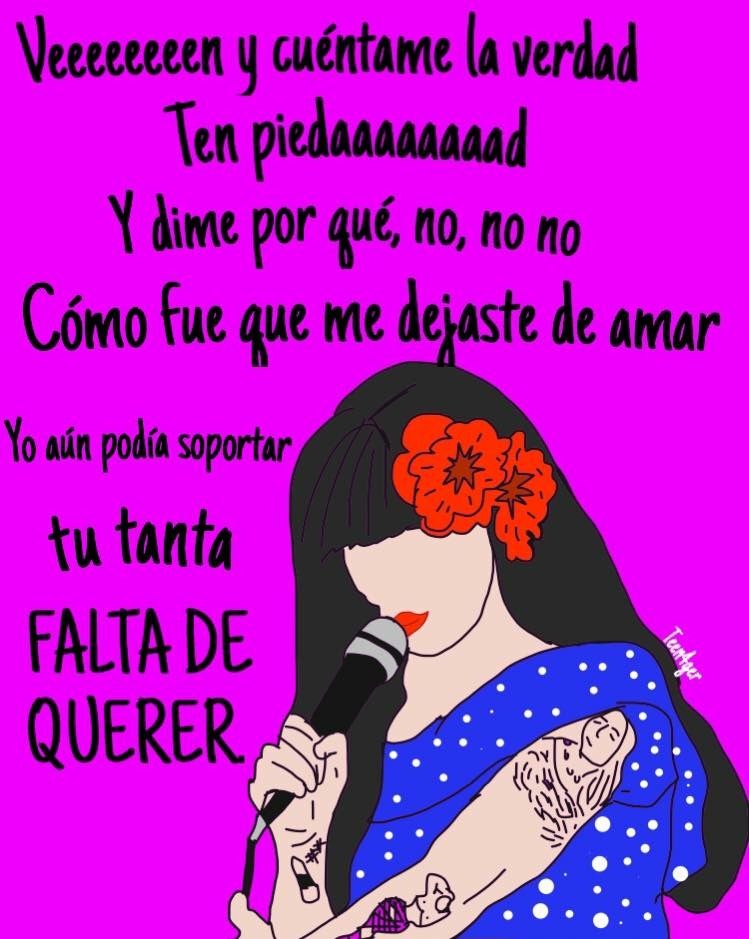 Mi buen amor
Pues la verdad no hay otra cosa Que yo pueda hacerTú no cambiarás, no me vas a convencer De que ahora sí
Todo va a estar bien Hasta cuándo
Seguirás pensando
Que puedes jugar a pedir Sin nada dar
Pues ahora
No estaré esperando Mi buen amor
Si no quieres regresar
¿Por qué vuelves a buscarme una vez más? No me pidas que te de una última noche Mi buen amor Parece fácil para ti Alejarte para luego exigir que te quiera Como si nada, nada, nada yo sintieraDespués de todo lo que tuve que pasar Las terapias, los amores de mentira Más mentiras Y ahora quieres que sea tu amiga
Pues amigo, dime cómo borro esto que siento Mi buen amor
Si no quieres regresar
¿Por qué vuelves a buscarme una vez más? No me pidas que te de una última nocheMi buen amor
Parece fácil para ti
Alejarte para luego exigir que te quiera Como si nada, nada, nada yo sintieraMi buen amor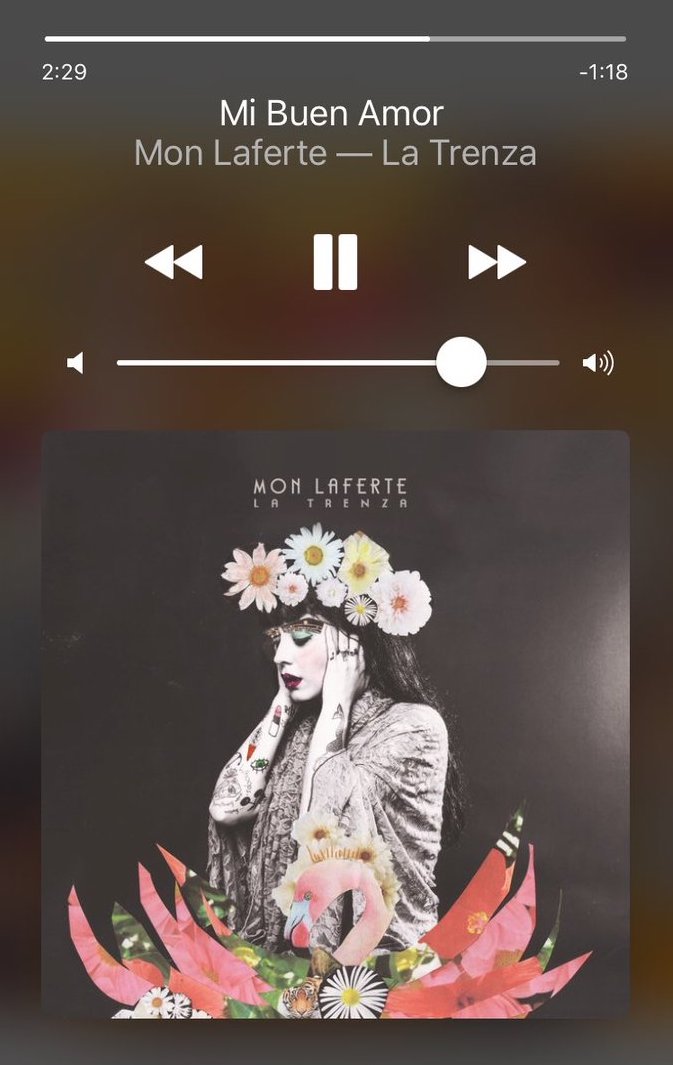 Para reflexionar sobre la estética literaria1. ¿Cuál crees que fue el motivo o intención de la cantautora al componer esta canción?2. ¿Cuál es el tema de la canción?3. ¿Qué sentimientos o emociones se infieren de la canción?4. ¿Qué provoca en TI esta canción? ¿Te sientes identificada con los sentimientos de la cantautora? ¿Crees que es una buena canción? ¿Por qué?